BrazilBrazilBrazilBrazilOctober 2023October 2023October 2023October 2023SundayMondayTuesdayWednesdayThursdayFridaySaturday1234567891011121314Our Lady of Aparecida1516171819202122232425262728293031NOTES: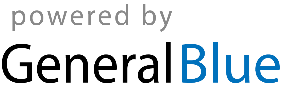 